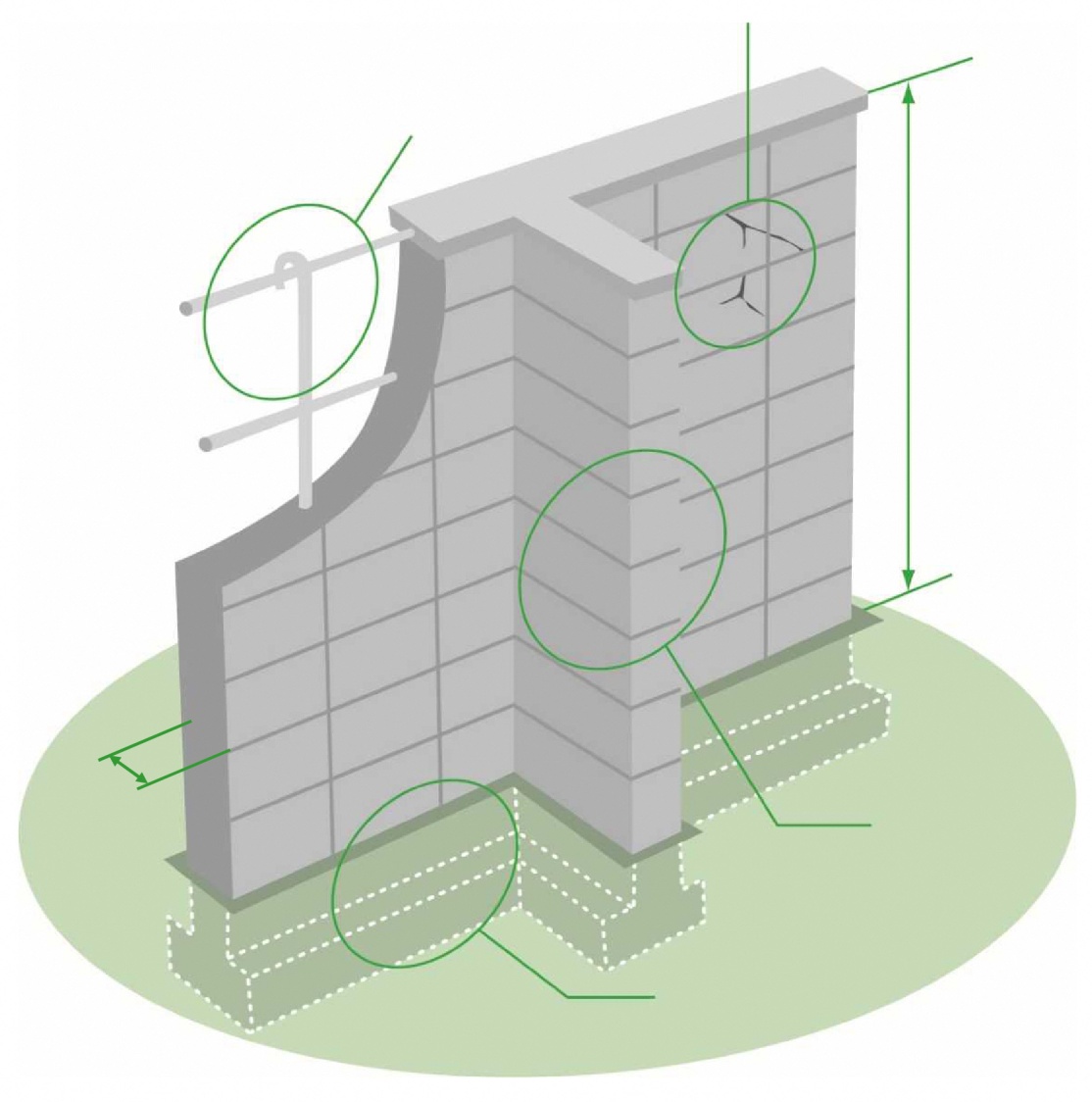 点検項目点検内容チェック欄高さ2.2メートルを超えている壁の厚さ高さ2メートルを超える塀 ：15センチメートル未満
高さ2メートル以下の塀  ：10センチメートル未満鉄筋壁内に直径9ミリ以上の鉄筋が、縦横とも80センチメートル間隔以下で入っていない鉄筋鉄筋の末端がかぎ状に折り曲げて、縦筋は横筋に、横筋は縦筋にかぎ掛けして定着していない控壁
（高さ1.2メートルを超える場合）擁壁の間隔が3.4メートルを超えている。控壁
（高さ1.2メートルを超える場合）直径9ミリ以上の鉄筋が入った控壁が塀の高さ1/5以上突き出していない基礎
（高さ1.2メートルを超える場合）基礎に径9ミリ以上の鉄筋が入っていない基礎
（高さ1.2メートルを超える場合）丈が35センチメール未満基礎
（高さ1.2メートルを超える場合）根入れ深さが30センチメートル未満ひびわれ、傾き全体的に傾いているひびわれ、傾き１ミリ以上のひび割れがあるぐらつき手で押すとぐらつくその他塀が土留めを兼ねている、玉石積み擁壁の上にある